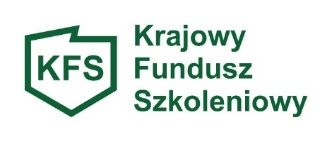 Załącznik nr 3
do wniosku o przyznanie środków Krajowego Funduszu Szkoleniowego (KFS) na finansowanie kosztów kształcenia ustawicznego pracowników i pracodawcy ubiegających się o środki w ramach Priorytetu 1Wsparcie kształcenia ustawicznego osób zatrudnionych w firmach, które na skutek pandemii COVID-19, musiały podjąć działania w celu dostosowania się do zmienionej sytuacji rynkowej.Oświadczenie pracodawcyOświadczam, że na skutek pandemii COVID-19 podjęłam/ąłem następujące działania w celu dostosowania się do zmienionej sytuacji rynkowej: …………………………………………………………………………………………………………….…………………………………………………………………………………………………………….…………………………………………………………………………………………………………….…………………………………………………………………………………………………………….…………………………………………………………………………………………………………….Oświadczam, że niezbędne jest nabycie następujących nowych umiejętności/kwalifikacji w związku ze zmianami w profilu działalności lub poszerzeniem/rozwojem działalności związanym z pandemią COVID-19:………………………………………………………………………………………………………….…………………………………………………………………………………………………………….…………………………………………………………………………………………………………….…………………………………………………………………………………………………………….…………………………………………………………………………………………………………….………………………………………………/data, pieczątka i podpis pracodawcy lub osoby   upoważnionej do reprezentowania pracodawcy/